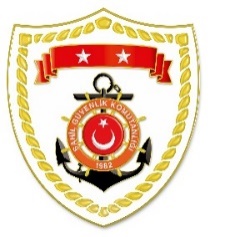 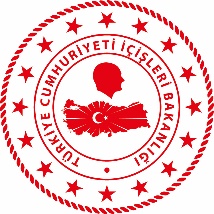 Karadeniz BölgesiEge BölgesiS.
NoTARİHMEVKİ VE ZAMANKURTARILAN SAYISIKURTARILAN/YEDEKLENEN TEKNE SAYISIAÇIKLAMA111 Ağustos 2021BARTIN-SİNOPKASTAMONU405-Sel felaketi sonrası mahsur kalan 405 vatandaşımız emniyetli bölgelere tahliye edilmiştir. Bölgede arama faaliyetlerine devam edilmektedir.S.
NoTARİHMEVKİ VE ZAMANKURTARILAN SAYISIKURTARILAN/YEDEKLENEN TEKNE SAYISIAÇIKLAMA113 Ekim 2021İZMİR/Çeşme
07.3033-Çeşme açıklarında Yunanistan unsurları tarafından Türk Karasularına geri itilen lastik bot içerisindeki 33 düzensiz göçmen kurtarılmıştır.213 Ekim 2021AYDIN/Kuşadası
11.0526-Kuşadası açıklarında Yunanistan unsurları tarafından Türk Karasularına geri itilen lastik bot içerisindeki 26 düzensiz göçmen kurtarılmıştır.313 Ekim 2021İZMİR/Menderes
14.2513-Menderes açıklarında Yunanistan unsurları tarafından Türk Karasularına geri itilen can salı içerisindeki 13 düzensiz göçmen kurtarılmıştır.413 Ekim 2021İZMİR/Dikili
23.1021-Dikili açıklarında Yunanistan unsurları tarafından Türk Karasularına geri itilen lastik bot içerisindeki 21 düzensiz göçmen kurtarılmıştır.